Pēc kontrakta BIM īstenošanas plāns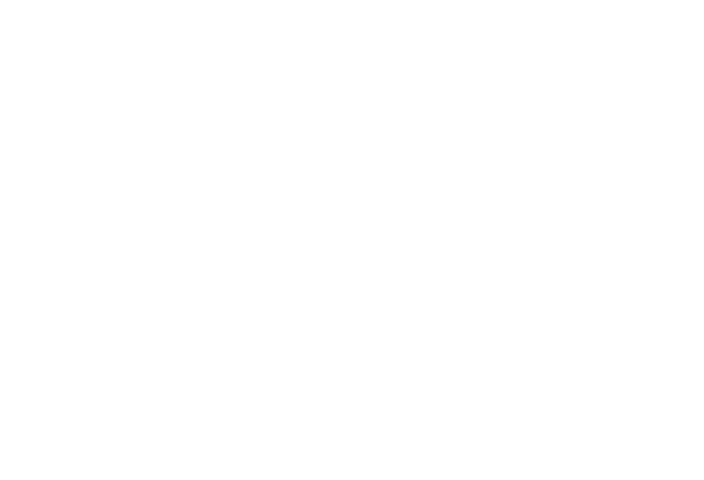 IevadsPēc-kontrakta BIM īstenošanas plāna mērķis ir detalizēti aprakstīt piegādātāja pieeju projekta īstenošanai BIM vidē. Pēc-kontrakta BIM īstenošanas plānā tiek definēta iesaistīto pušu atbildība, projekta posmi un nodevumu termiņi, kā arī informācijas apmaiņas procesi.Par pamatu Pēc-kontrakta BIM īstenošanas plāna sastādīšanai ir jāņem BIM prasībās un Pirms-kontrakta BIM īstenošanas plānā uzrādītā informācija, sīkāk un plašāk aprakstot pielietojamās procedūras, metodes un izmantojamos resursus projekta ietvaros.Pēc-kontrakta BIM īstenošanas plāna veidnē slīprakstā ir sniegti norādījumi vai skaidrojumi Pēc-kontrakta BIM īstenošanas plāna sagatavošanai.Projekta informācijaAtbilde uz BIM prasībāmProjekta dalībniekiAtjaunot informāciju, kas tika norādīta 3.1.punktā Pirms-kontrakta BIM īstenošanas plānā, pievienojot arī kontaktinformāciju.* informāciju norāda pie 3D BIM modeļu autoriem (arhitekts, inženierrisinājumu projektētājs)Kontroles punktu izpildes termiņiIekļaut informāciju kas norādīta 3.2.punktā Pirms-kontrakta BIM īstenošanas plānā un, ja attiecināms, papildināt ar izmaiņām, papildus informāciju vai precizējumiem, ja tādi ir radušies.Plānošana un organizēšanaDatu strukturēšanaIekļaut informāciju kas norādīta Pirms-kontrakta BIM īstenošanas plānā 3.3.punktā un, ja attiecināms, papildināt ar izmaiņām, papildus informāciju vai precizējumiem, ja tādi ir radušies.Ēkas sadalīšana zonās, blokos vai apjomosAprakstīt vai un kā ēka tiks sadalīta zonās, blokos vai apjomos. Šo informāciju nepieciešams saskaņot ar visām projekta īstenošanā iesaistītajām pusēm un nav pieļaujama zonu, bloku vai apjomu atšķirība starp atsevišķām projekta daļām.Sadarbības processŠīs sadaļas mērķis ir nodefinēt kādā veidā tiks organizēts sadarbības process projektēšanas, kā arī būvdarbu gaitā starp projektā iesaistītajām pusēm.Informācijas apmaiņaIekļaut informāciju kas norādīta Pirms-kontrakta BIM īstenošanas plānā 3.4.1.apakšpunktā un, ja attiecināms, papildināt ar izmaiņām, papildus informāciju vai precizējumiem, ja tādi ir radušies.Informācijas apmaiņas failu formātiIekļaut informāciju kas norādīta Pirms-kontrakta BIM īstenošanas plānā 3.4.2.apakšpunktā un, ja attiecināms, papildināt ar izmaiņām, papildus informāciju vai precizējumiem, ja tādi ir radušies.Projekta sapulču organizēšanaIekļaut informāciju kas norādīta Pirms-kontrakta BIM īstenošanas plānā 3.4.3.apakšpunktā un, ja attiecināms, papildināt ar izmaiņām, papildus informāciju vai precizējumiem, ja tādi ir radušies.Koordinēšana un kvalitātes kontroleProjekta kvalitāte un risku samazināšana izmantojot BIM modeļus un informācijas koordinēšanu ir viens no galvenajiem pasūtītāja mērķiem un prasībām. Šīs sadaļas mērķis ir nodefinēt projekta koordinēšanas procesus ieskaitot kvalitātes pārbaudes.Kvalitātes kontroleIekļaut informāciju kas norādīta Pirms-kontrakta BIM īstenošanas plānā 3.5.1.apakšpunktā un, ja attiecināms, papildināt ar izmaiņām, papildus informāciju vai precizējumiem, ja tādi ir radušies.Koordinēšana un sadursmju pārbaužu organizēšanaIekļaut informāciju kas norādīta Pirms-kontrakta BIM īstenošanas plānā 3.5.2.apakšpunktā un, ja attiecināms, papildināt ar izmaiņām, papildus informāciju vai precizējumiem, ja tādi ir radušies.Kvalitātes kontroles procesiAprakstīt kvalitātes kontroles un nodrošināšanas procesus izmantojot blokshēmas dažādiem projekta posmiem/ stadijām, ja tajos ir vērojamas kādas atšķirības. Detalizēti norādīt procesus un darbības (piem. sākot no modelēšanas un pašpārbaudes līdz pat atbildīgās puses noteikšanai, kura ir atbildīga par noteikto problēmu atrisināšanu koordinēšanas sapulces gadījumā). Par pamatu iespējams ņemt BIM prasību 3.7.punktā “Sadarbības process” norādītos sapulču veidus un izvērst to sīkāk detalizētos procesos, kurus nepieciešams veikt pirms šīm sapulcēm un to laikā.Vienotā datu videIekļaut informāciju kas norādīta Pirms-kontrakta BIM īstenošanas plānā 3.6.punktā un, ja attiecināms, papildināt ar izmaiņām, papildus informāciju vai precizējumiem, ja tādi ir radušies.Vienotās datu vides atbildīgie speciālistiNorādīt personas, kuras būs atbildīgas par modeļu un informācijas augšupielādi VDV (tai skaitā iekļaut informāciju par to, kuri veiks atsevišķu BIM nodevumu (piem. BIM koordinēšanas atskaites, u.c.) un informācijas piegādi pasūtītājam).ProgrammnodrošinājumsIekļaut informāciju kas norādīta Pirms-kontrakta BIM īstenošanas plānā 3.7.punktā un, ja attiecināms, papildināt ar izmaiņām, papildus informāciju vai precizējumiem, ja tādi ir radušies.Failu nosaukumu veidošanaNorādīt informāciju par failu veidošanas apzīmējumiem, kā arī uzrādīt katra 3D BIM modeļu autoru (arhitekts, inženierrisinājumu projektētājs) vai citu nodevumu autoru principiālo failu nosaukumu saskaņā ar BIM prasību 4.3.punktu “Failu nosaukumu veidošana”.Elementu unikālais identifikācijas numurs**šo sadaļu nepieciešams aizpildīt gadījumā, ja Projekta speciālajās prasībās ir izvēlēta Informācijas detalizācijas prasību datu grupa ar nosaukumu “Aktīvu informācija”.Aprakstīt pēc kāda principa tiks veikta elementu unikālā identifikācijas numura piešķiršana. Nosacījumi identifikācijas numura piešķiršanai – nav pieļaujami divi vienādi identifikācijas numuri dažādiem elementiem, noteikta metodoloģija kādā kārtībā šie numuri tiek piešķirti.KlasifikācijaIekļaut informāciju par 3D BIM modeļu elementu klasifikāciju atbilstoši BIM prasību 4.5.2.apakšpunkta nosacījumiem. KoordinātasNodefinēt projekta nulles punktu atbilstoši prasībām, kas norādītas BIM prasību punktā 4.5.2. “Koordinātas”. Gadījumā, ja būvprojekts tiek sadalīts vairākos modeļos vienas būvprojekta daļas ietvaros, ir nepieciešams nodefinēt katra modeļa nulles punktu.Materiālu apjomu sarakstsIekļaut informāciju kas norādīta Pirms-kontrakta BIM īstenošanas plānā 3.8.punktā un, ja attiecināms, papildināt ar izmaiņām, papildus informāciju vai precizējumiem, ja tādi ir radušies.Pielikumi:Galvenais informācijas piegādes plānsUzdevuma informācijas piegādes plāniProjekta nosaukums:Īss projekta apraksts:Pasūtītājs:Piegādātājs:Piegādātāja reģistrācijas numurs:Piegādātāja juridiskā adrese:Piegādātāja biroja adrese:Projektēšanas uzsākšanas laiks:Būvniecības uzsākšanas laiks(ja attiecināms):Projekta pabeigšanas laiks (ja attiecināms):LomaUzņēmumsBūvprojekta daļa*Vārds UzvārdsKontakt-informācijaBūvprojekta daļa vai cits nodevumsAtbildīgais par informācijas augšupielādiVārds, uzvārds, loma, uzņēmumsKoordinātu sistēmaX (N)ZiemeļiY (E)AustrumiZAugstumsProjekta ziemeļiLKS-92LAS-2000,5Uzņēmējs:Pasūtītājs:_______________________________________________________________(pilnvarotās personas paraksts)(pilnvarotās personas paraksts)